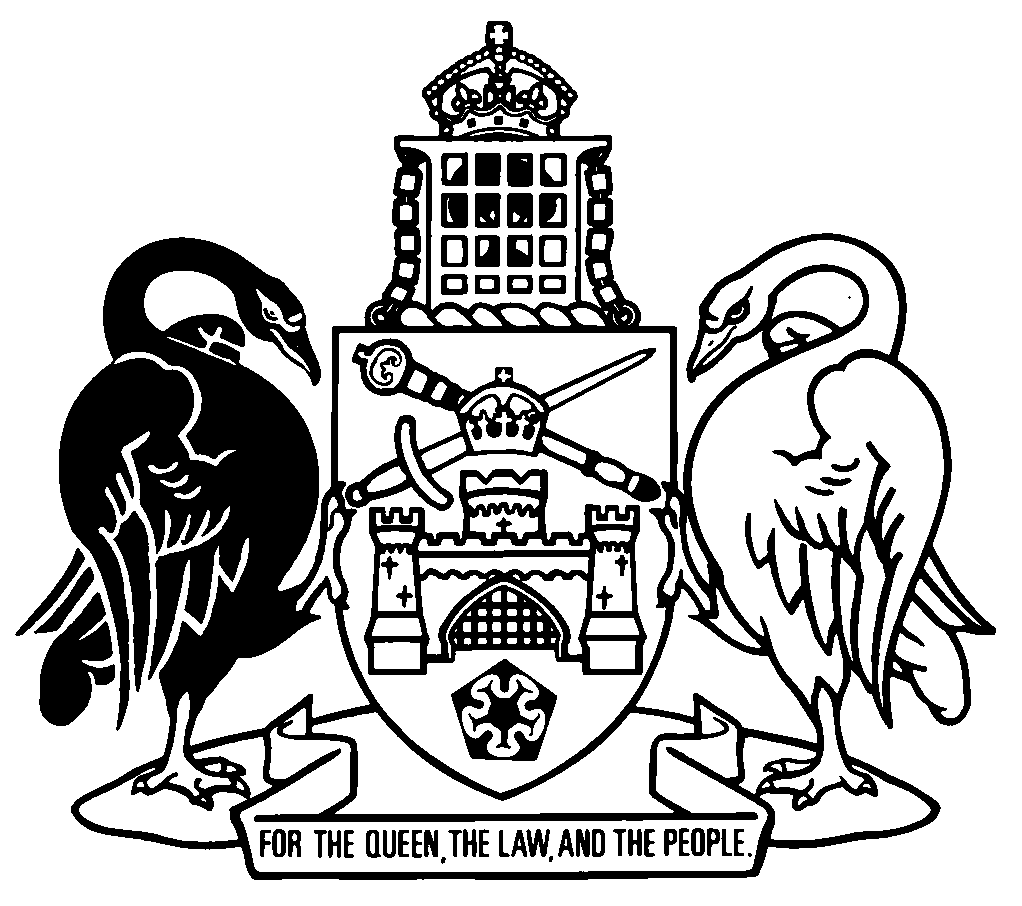 Australian Capital TerritoryCanberra Institute of Technology Act 1987    A1987-71Republication No 21Effective:  1 September 2016 – 4 April 2019Republication date: 1 September 2016Last amendment made by A2016-52About this republicationThe republished lawThis is a republication of the Canberra Institute of Technology Act 1987 (including any amendment made under the Legislation Act 2001, part 11.3 (Editorial changes)) as in force on 1 September 2016.  It also includes any commencement, amendment, repeal or expiry affecting this republished law to 1 September 2016.  The legislation history and amendment history of the republished law are set out in endnotes 3 and 4. Kinds of republicationsThe Parliamentary Counsel’s Office prepares 2 kinds of republications of ACT laws (see the ACT legislation register at www.legislation.act.gov.au):authorised republications to which the Legislation Act 2001 appliesunauthorised republications.The status of this republication appears on the bottom of each page.Editorial changesThe Legislation Act 2001, part 11.3 authorises the Parliamentary Counsel to make editorial amendments and other changes of a formal nature when preparing a law for republication.  Editorial changes do not change the effect of the law, but have effect as if they had been made by an Act commencing on the republication date (see Legislation Act 2001, s 115 and s 117).  The changes are made if the Parliamentary Counsel considers they are desirable to bring the law into line, or more closely into line, with current legislative drafting practice.  This republication does not include amendments made under part 11.3 (see endnote 1).Uncommenced provisions and amendmentsIf a provision of the republished law has not commenced, the symbol  U  appears immediately before the provision heading.  Any uncommenced amendments that affect this republished law are accessible on the ACT legislation register (www.legislation.act.gov.au). For more information, see the home page for this law on the register.ModificationsIf a provision of the republished law is affected by a current modification, the symbol  M  appears immediately before the provision heading.  The text of the modifying provision appears in the endnotes.  For the legal status of modifications, see the Legislation Act 2001, section 95.PenaltiesAt the republication date, the value of a penalty unit for an offence against this law is $150 for an individual and $750 for a corporation (see Legislation Act 2001, s 133).Australian Capital TerritoryCanberra Institute of Technology Act 1987Contents	PagePart 1	Preliminary	2	1	Name of Act	2	2	Dictionary	2	3	Notes	2	4	Offences against Act—application of Criminal Code etc	2Part 2	Canberra Institute of Technology	3Division 2.1	Establishment and functions of institute	3	5	Establishment of institute	3	6	Functions of institute	3	7	Ministerial directions	4	8	Delegation by institute	5Division 2.2	Institute board	5	9	Establishment of institute board	5	10	Institute board members	5	11	Institute board members—eligibility for appointment	6	12	Chair and deputy chair—eligibility for appointment	7Part 3	Admission to courses and issuing awards	8	13	Decisions on admission to institute	8	14	Decisions on issuing awards	8Part 4	Staff and consultants	9	15	Institute’s staff	9	16	Consultants of institute	9Part 5	Finance	10	17	Trust money	10	18	Exemption from taxation	10	19	Application of Financial Management Act, pt 8	10Part 6	Notification and review of decisions	11	20	Meaning of reviewable decision—pt 9	11	21	Reviewable decision notices	11	22	Applications for review	12Part 7	Miscellaneous	13	23	Offences—use or divulge protected information	13	24	Ministerial guidelines about fees	15	25	Determination of rules and procedures	15	26	Regulation-making power	16Dictionary		17Endnotes		19	1	About the endnotes	19	2	Abbreviation key	19	3	Legislation history	20	4	Amendment history	25	5	Earlier republications	46	6	Renumbered provisions	47Australian Capital TerritoryCanberra Institute of Technology Act 1987An Act to establish the Canberra Institute of TechnologyPart 1	Preliminary1	Name of ActThis Act is the Canberra Institute of Technology Act 1987.2	DictionaryThe dictionary at the end of this Act is part of this Act.Note 1	The dictionary at the end of this Act defines certain terms used in this Act.Note 2	A definition in the dictionary (including a signpost definition) applies to the entire Act unless the definition, or another provision of the Act, provides otherwise or the contrary intention otherwise appears (see Legislation Act, s 155 and s 156 (1)).3	NotesA note included in this Act is explanatory and is not part of this Act.Note	See the Legislation Act, s 127 (1), (4) and (5) for the legal status of notes.4	Offences against Act—application of Criminal Code etcOther legislation applies in relation to offences against this Act.Note 1	Criminal CodeThe Criminal Code, ch 2 applies to all offences against this Act (see Code, pt 2.1).  The chapter sets out the general principles of criminal responsibility (including burdens of proof and general defences), and defines terms used for offences to which the Code applies (eg conduct, intention, recklessness and strict liability).Note 2	Penalty unitsThe Legislation Act, s 133 deals with the meaning of offence penalties that are expressed in penalty units.Part 2	Canberra Institute of TechnologyDivision 2.1	Establishment and functions of instituteNote	The governance of territory authorities, including the Canberra Institute of Technology, is regulated by the Financial Management Act 1996 (the FMA), pt 9 as well as the Act that establishes them.The FMA, pt 9 deals, for example, with the corporate status of territory authorities and their powers, the make-up of governing boards, the responsibilities of the governing board and board members, how governing board positions can be ended, meetings of governing boards and conflicts of interest.5	Establishment of instituteThe Canberra Institute of Technology (the institute) is established.Note	The Legislation Act, dict, pt 1, defines establish as including continue in existence.6	Functions of institute	(1)	The institute has the following functions:	(a)	to conduct an educational institution to provide excellence in study in the fields of vocational education and training and higher education that—	(i)	the institute board, with the Minister’s written approval, decides; or 	(ii)	the Minister directs; 	(b)	to provide educational products and services, and use the facilities and resources of the institute, to advance and develop knowledge and skills in the community; 	(c)	to support ACT industry and business in pursuing economic growth and sustainability for the community; 	(d)	to perform the role of public provider of vocational education and training in the ACT; 	(e)	to issue awards to people who have satisfactorily completed a course of study at the institute; 	(f)	to issue awards posthumously and to issue honorary awards; 	(g)	to consult and cooperate with other entities and businesses to promote education and training and employment pathways for learners; 	(h)	to make suitable financial arrangements with industry and business for the purpose of the institute’s functions under paragraphs (a) to (e).	(2)	The institute may exercise any other function given to it under this Act or another territory law.Note	A provision of a law that gives an entity (including a person) a function also gives the entity powers necessary and convenient to exercise the function (see Legislation Act, s 196 and dict, pt 1, def entity).7	Ministerial directions	(1)	The Minister may give a direction to the institute in relation to the exercise of the institute’s functions.	(2)	The institute must comply with any direction of the Minister.	(3)	A direction is a notifiable instrument.Note	A notifiable instrument must be notified under the Legislation Act.	(4)	If the Minister gives the institute a direction under this section, a copy of the direction must be presented to the Legislative Assembly within 5 sitting days after the day the direction is given.8	Delegation by instituteThe institute may delegate the institute’s functions to—	(a)	the chief executive officer; or	(b)	a member of the staff of the institute.Note	For the making of delegations and the exercise of delegated functions, see the Legislation Act, pt 19.4.Division 2.2	Institute board9	Establishment of institute boardThe governing board of the institute (the institute board) is established.Note	An appointment of an institute board member is an appointment under this section (see Financial Management Act 1996, s 78 (7) (b)).10	Institute board members	(1)	The institute board has at least 9, but not more than 11, members.	(2)	The institute board must include the following members:	(a)	a chair;Note 1	The chair of the institute board must be appointed under the Financial Management Act 1996, s 79.Note 2	The chair must be one of the non-elected members of the board (see s 12).	(b)	the chief executive officer;Note	The chief executive officer is a member of the institute board (see Financial Management Act 1996, s 80 (4)).	(c)	1 member of the staff of the institute (the staff member);	(d)	1 student at the institute (the student member);	(e)	1 member who is a public servant in the administrative unit responsible for education and training; 	(f)	1 member who is a public servant in the administrative unit responsible for economic development; 	(g)	at least 4, but not more than 6, other members (the non-elected members).11	Institute board members—eligibility for appointment	(1)	The Minister may appoint a person as the staff member only if the person—	(a)	is a member of the staff of the institute; and	(b)	has been nominated by the members of staff of the institute to represent the staff on the institute board.	(2)	The Minister may appoint a person as the student member only if the person—	(a)	is a student at the institute; and	(b)	has been nominated by the students at the institute to represent the students on the institute board.	(3)	The Financial Management Act 1996, section 78 (5) does not apply to the appointment of a member.	(4)	However, the Minister may not appoint a person who is a public servant as a non-elected member of the institute board if the number of members who are public servants would exceed 4.	(5)	In appointing the members of the institute board, the Minister must ensure that—	(a)	at least 2 non-elected members have expertise and knowledge of industry and business; and	(b)	as far as practicable expertise and knowledge in the following areas are represented among the members generally:	(i)	vocational education and training and digital learning;	(ii)	social policy issues including access, equity and diversity issues;	(iii)	finance;	(iv)	governance, human resources, risk management or the law.12	Chair and deputy chair—eligibility for appointmentThe Minister may appoint a person as the chair or the deputy chair of the institute board only if the person—	(a)	is a non-elected member; and	(b)	has expertise and knowledge of industry and business. Note	The chair and deputy chair of the institute board must be appointed under the Financial Management Act 1996, s 79.Part 3	Admission to courses and issuing awards13	Decisions on admission to institute	(1)	The institute may admit a person to—	(a)	a course of study or instruction of the institute; or 	(b)	an assessment by the institute.	(2)	In deciding whether to admit a person under subsection (1), the institute must consider any rules or procedures of the institute board for admission to the institute.14	Decisions on issuing awards	(1)	The institute may issue an award to a person who has completed a course of study at the institute.	(2)	In deciding whether to issue an award to a person under subsection (1), the institute must consider any rules or procedures of the institute board for issuing awards.Part 4	Staff and consultants15	Institute’s staff	(1)	The chief executive officer may employ staff for the institute on behalf of the Territory.	(2)	The institute’s staff must be employed under the Public Sector Management Act 1994.Note	The Public Sector Management Act 1994, div 8.2 applies to the director in relation to the employment of staff (see Public Sector Management Act 1994, s 152).16	Consultants of institute	(1)	The institute may engage consultants.	(2)	Consultants are to be engaged on terms decided by the institute.	(3)	However, this section does not give the institute a power to enter into a contract of employment.Part 5	Finance17	Trust moneyThe institute must pay trust money into a banking account kept under the Financial Management Act 1996, section 57.Note	Trustees also have a number of powers and duties under both the common law and statute law.18	Exemption from taxation	(1)	Subject to this section, the income, property and transactions of the institute are not subject to taxation under any territory law.	(2)	A regulation may provide that subsection (1) does not apply in relation to taxation under a specified law.19	Application of Financial Management Act, pt 8The Financial Management Act 1996, part 8 applies in relation to the institute as if a reference in that part to a financial year were a reference to a calendar year.Part 6	Notification and review of decisions20	Meaning of reviewable decision—pt 9In this part:reviewable decision means a decision mentioned in table 20, column 3, under a provision of this Act mentioned in column 2 in relation to the decision.Table 20	Reviewable decisions21	Reviewable decision noticesIf the institute makes a reviewable decision, the institute must give a reviewable decision notice to each entity mentioned in table 20, column 4 in relation to the decision.Note 1	The institute must also take reasonable steps to give a reviewable decision notice to any other person whose interests are affected by the decision (see ACT Civil and Administrative Tribunal Act 2008, s 67A).Note 2	The requirements for reviewable decision notices are prescribed under the ACT Civil and Administrative Tribunal Act 2008.22	Applications for reviewThe following may apply to the ACAT for review of a reviewable decision:	(a)	an entity mentioned in table 20, column 4 in relation to the decision;	(b)	any other person whose interests are affected by the decision.Note	If a form is approved under the ACT Civil and Administrative Tribunal Act 2008 for the application, the form must be used.Part 7	Miscellaneous23	Offences—use or divulge protected information	(1)	A person to whom this section applies commits an offence if—	(a)	the person uses information; and	(b)	the information is protected information about someone else; and	(c)	the person is reckless about whether the information is protected information about someone else.Maximum penalty: 50 penalty units, imprisonment for 6 months or both.	(2)	A person to whom this section applies commits an offence if—	(a)	the person does something that divulges information; and	(b)	the information is protected information about someone else; and	(c)	the person is reckless about whether—	(i)	the information is protected information about someone else; and	(ii)	doing the thing would result in the information being divulged to someone else.Maximum penalty: 50 penalty units, imprisonment for 6 months or both.	(3)	Subsections (1) and (2) do not apply if the information is used or divulged—	(a)	under this Act or another territory law; or	(b)	in relation to the exercise of a function, as a person to whom this section applies, under this Act or another territory law; or	(c)	in a court proceeding.	(4)	Subsections (1) and (2) do not apply to the using or divulging of protected information about a person with the person’s consent.Note	The defendant has an evidential burden in relation to the matters mentioned in s (3) and s (4) (see Criminal Code, s 58).	(5)	A person to whom this section applies need not divulge protected information to a court, or produce a document containing protected information to a court, unless it is necessary to do so for this Act or another law applying in the territory.	(6)	In this section:court includes a tribunal, authority or person having power to require the production of documents or the answering of questions.divulge includes—	(a)	communicate; or	(b)	publish.person to whom this section applies means—	(a)	a person who is or has been a member of the institute board; or	(b)	anyone else who has exercised a function under this Act.produce includes allow access to.protected information means information about a person that is disclosed to, or obtained by, a person to whom this section applies because of the exercise of a function under this Act by the person or someone else.Example—protected information information obtained by the institute about an applicant for admission to a course of study at the instituteNote	An example is part of the Act, is not exhaustive and may extend, but does not limit, the meaning of the provision in which it appears (see Legislation Act, s 126 and s 132).use information includes make a record of the information.Note	The Crimes Act 1900, s 153 also deals with disclosure of information by public employees or people performing services for the Territory or a territory authority.  This section applies to members of the institute board and anyone else who has exercised a function under this Act.24	Ministerial guidelines about fees	(1)	The Minister may make guidelines in relation to fees that may be charged by the institute for educational products and services it provides that are wholly or partly funded by the Territory.	(2)	A guideline is a notifiable instrument.Note	A notifiable instrument must be notified under the Legislation Act.25	Determination of rules and procedures	(1)	The institute may determine rules and procedures for this Act, including—	(a)	rules for admission to a course of study or instruction of the institute; and	(b)	rules for admission to assessment by the institute; and	(c)	procedures for seeking an internal review of a decision of the institute about conferring an award.Note	Power to make a statutory instrument includes power to amend or repeal the instrument.  The power to amend or repeal the instrument is exercisable in the same way, and subject to the same conditions, as the power to make the instrument (see Legislation Act, s 46).	(2)	A determination is a notifiable instrument.Note	A notifiable instrument must be notified under the Legislation Act.26	Regulation-making power	(1)	The Executive may make regulations for this Act.Note	A regulation must be notified, and presented to the Legislative Assembly, under the Legislation Act.	(2)	A regulation may make provision in relation to the use or parking of vehicles on land occupied by the institute in the ACT, including the authorisation of, and the effect of, signs and markings.	(3)	A regulation may also prescribe offences for contraventions of a regulation and prescribe maximum penalties of not more than 10 penalty units for offences against a regulation.Dictionary(see s 2)Note 1	The Legislation Act contains definitions and other provisions relevant to this Act.Note 2	For example, the Legislation Act, dict, pt 1, defines the following terms:	ACAT	bankrupt or personally insolvent	calendar year	corporation	entity	establish	exercise	reviewable decision notice.AQF means the Australian Qualifications Framework under the National Vocational Education and Training Regulator Act 2011 (Cwlth), section 3.chair means the chair of the institute board appointed by the Minister under the Financial Management Act 1996, section 79.chief executive officer means the chief executive officer of the institute.deputy chair means the deputy chair of the institute board appointed by the Minister under the Financial Management Act 1996, section 79.higher education means education in relation to which a higher education award, within the meaning of the Tertiary Education Quality and Standards Agency Act 2011 (Cwlth), may be issued.institute—see section 5.institute board—see section 9.non-elected member, of the institute board—see section 10 (2) (g).reviewable decision, for part 6 (Notification and review of decisions)—see section 20.staff, in relation to the institute, means people employed by the institute under section 15.staff member, of the institute board—see section 10 (2) (c).student member, of the institute board—see section 10 (2) (d).vocational education and training means the education and training and qualifications and statements of attainment under the vocational education and training provisions of the Australian Qualifications Framework (AQF).Endnotes1	About the endnotesAmending and modifying laws are annotated in the legislation history and the amendment history.  Current modifications are not included in the republished law but are set out in the endnotes.Not all editorial amendments made under the Legislation Act 2001, part 11.3 are annotated in the amendment history.  Full details of any amendments can be obtained from the Parliamentary Counsel’s Office.Uncommenced amending laws are not included in the republished law.  The details of these laws are underlined in the legislation history.  Uncommenced expiries are underlined in the legislation history and amendment history.If all the provisions of the law have been renumbered, a table of renumbered provisions gives details of previous and current numbering.  The endnotes also include a table of earlier republications.2	Abbreviation key3	Legislation historyThis Act was originally a Commonwealth ordinance—the A.C.T. Institute of Technical and Further Education Ordinance 1987 No 71 (Cwlth).The Australian Capital Territory (Self-Government) Act 1988 (Cwlth), s 34 (4) converted most former Commonwealth ordinances in force in the ACT into ACT enactments. This allowed the ACT Legislative Assembly to amend and repeal the laws. This Act was converted into an ACT enactment on 11 May 1989 (self-government day).As with most ordinances in force in the ACT, the name was changed from Ordinance to Act by the Self-Government (Citation of Laws) Act 1989 A1989-21, s 5 on 11 May 1989 (self-government day). It was later renamed as the Canberra Institute of Technology Act 1987 by the Canberra Institute of Technology (Amendment) Act 1992 (see s 5).Before 11 May 1989, ordinances commenced on their notification day unless otherwise stated (see Seat of Government (Administration) Act 1910 (Cwlth), s 12).After 11 May 1989 and before 10 November 1999, Acts commenced on their notification day unless otherwise stated (see Australian Capital Territory (Self-Government) Act 1988 (Cwlth) s 25).	Legislation before becoming Territory enactmentCanberra Institute of Technology Act 1987 A1987-71 notified 22 December 1987 (Cwlth Gaz 1987 No S353)commenced 4 January 1988 (s 2 and Cwlth Gaz 1987 No S365)as amended byACT Institute of Technical and Further Education (Amendment) Ordinance 1988 Ord1988-82notified 21 December 1988 (Cwlth Gaz 1988 No GN48)commenced 21 December 1988Self-Government (Consequential Amendments) Ordinance 1989 Ord1989-38 sch 1 notified 10 May 1989 (Cwlth Gaz 1989 No S160)s 1, s 2 commenced 10 May 1989 (s 2 (1))sch 1 commenced 11 May 1989 (s 2 (2) and see Cwlth Gaz 1989 No S164)	Legislation after becoming Territory enactmentStatutory Authorities (Audit Arrangements) Act 1990 A1990-25 pt 15notified 22 June 1990 (Gaz 1990 No S29)s 1, s 2 commenced 22 June 1990 (s 2 (1))pt 15 commenced 22 June 1990 (s 2 (2) and Gaz 1990 No S35)Self-Government (Consequential Amendments) Act 1991 A1991-53 pt 2 div 1notified 2 October 1991 (Gaz 1991 No S98)commenced 2 October 1991ACT Institute of Technical and Further Education (Amendment) Act 1992 A1992-11notified 2 June 1992 (Gaz 1992 No S62)commenced 2 June 1992Statute Law Revision (Miscellaneous Provisions) Act 1992 A1992-23 sch 1notified 4 June 1992 (Gaz 1992 No S71)commenced 4 June 1992Canberra Institute of Technology (Amendment) Act 1992 A1992-74 notified 8 December 1992 (Gaz 1992 No S218)ss 1-3 commenced 8 December 1992 (s 2 (1))remainder commenced 1 January 1993 (s 2 (2))Canberra Institute of Technology (Amendment) Act 1994 A1994-13 notified 6 May 1994 (Gaz 1994 No S74)s 1, s 2 commenced 6 May 1994 (s 2 (1))remainder commenced 6 May 1994 (s 2 (2) and Gaz 1994 No S82)Public Sector Management (Consequential and Transitional Provisions) Act 1994 A1994-38 sch 1 pt 11notified 30 June 1994 (Gaz 1994 No S121)s 1, s 2 commenced 30 June 1994 (s 2 (1))sch 1 pt 11 commenced 1 July 1994 (s 2 (2) and Gaz 1994 No S142)Administrative Appeals (Consequential Amendments) Act 1994 A1994-60 sch 1 notified 11 October 1994 (Gaz 1994 No S197)s 1, s 2 commenced 11 October 1994 (s 2 (1))sch 1 commenced 14 November 1994 (s 2 (2) and see Gaz 1994 No S250)Vocational Education and Training (Consequential Provisions) Act 1995 A1995-38 s 5notified 31 October 1995 (Gaz 1995 No S266)s 1, s 2 commenced 31 October 1995 (s 2 (1))s 5 commenced 1 January 1996 (s 2 (2) and see Gaz 1995 No S322) Statute Law Revision Act 1995 A1995-46 schnotified 18 December 1995 (Gaz 1995 No S306)commenced 18 December 1995 (s 2)Remuneration Tribunal (Consequential and Transitional Provisions) Act 1995 A1995-56 schnotified 20 December 1995 (Gaz 1995 No S313)commenced 21 December 1995 (s 2 and see Gaz 1995 No S315)Financial Management and Audit (Consequential and Transitional Provisions) Act 1996 A1996-26 sch pt 3notified 1 July 1996 (Gaz 1996 No S130)commenced 1 July 1996 (s 2)Canberra Institute of Technology (Amendment) Act 1996 A1996-73 notified 20 December 1996 (Gaz 1996 No S328)commenced 1 January 1997 (s 2 and see Gaz 1996 No S347)Canberra Institute of Technology (Amendment) Act 1997 A1997-11 notified 16 May 1997 (Gaz 1997 No S131)ss 1-3 commenced 16 May 1997 (s 2 (1))remainder commenced 10 June 1997 (s 2 (2) and Gaz 1997 No S157)Financial Institutions (Removal of Discrimination) Act 1997 A1997-88 schnotified 1 December 1997 (Gaz 1997 No S380)s 1, s 2 commenced 1 December 1997 (s 2 (1))sch commenced 31 December 1997 (s 2 (2) and Gaz 1997 No S442)Financial Management (Amendment) Act (No 2) 1997 A1997-102 s 15notified 24 December 1997 (Gaz 1997 No S420)ss 1-3 commenced 24 December 1997 (s 2 (1))s 15 commenced 14 January 1998 (s 2 (2) and Gaz 1998 No S24)Statute Law Revision (Penalties) Act 1998 A1998-54 schnotified 27 November 1998 (Gaz 1998 No S207)s 1, s 2 commenced 27 November 1998 (s 2 (1))sch commenced 9 December 1998 (s 2 (2) and Gaz 1998 No 49)Legislation (Consequential Amendments) Act 2001 A2001-44 pt 51notified 26 July 2001 (Gaz 2001 No 30)s 1, s 2 commenced 26 July 2001 (IA s 10B)pt 51 commenced 12 September 2001 (s 2 and see Gaz 2001 No S65)Financial Management Legislation Amendment Act 2005 A2005-52 sch 1 pt 1.4notified LR 26 October 2005
s 1, s 2 commenced 26 October 2005 (LA s 75 (1))
sch 1 pt 1.4 commenced 1 January 2006 (s 2 (2))Statute Law Amendment Act 2006 A2006-42 sch 3 pt 3.3notified LR 26 October 2006s 1, s 2 taken to have commenced 12 November 2005 (LA s 75 (2))sch 3 pt 3.3 commenced 16 November 2006 (s 2 (1))Statute Law Amendment Act 2007 A2007-3 sch 3 pt 3.15notified LR 22 March 2007s 1, s 2 taken to have commenced 1 July 2006 (LA s 75 (2))sch 3 pt 3.15 commenced 12 April 2007 (s 2 (1))Training and Tertiary Education Legislation Amendment Act 2007 A2007-12 sch 1 pt 1.5notified LR 13 June 2007s 1, s 2 commenced 13 June 2007 (LA s 75 (1))sch 1 pt 1.5 commenced 1 July 2007 (s 2 and CN2007-3)Canberra Institute of Technology Amendment Act 2007 A2007-32notified LR 24 October 2007s 1, s 2 commenced 24 October 2007 (LA s 75 (1))remainder commenced 25 October 2007 (s 2)Statute Law Amendment Act 2008 A2008-28 sch 3 pt 3.9notified LR 12 August 2008s 1, s 2 commenced 12 August 2008 (LA s 75 (1))sch 3 pt 3.9 commenced 26 August 2008 (s 2)ACT Civil and Administrative Tribunal Legislation Amendment Act 2008 (No 2) A2008-37 sch 1 pt 1.15notified LR 4 September 2008s 1, s 2 commenced 4 September 2008 (LA s 75 (1))sch 1 pt 1.15 commenced 2 February 2009 (s 2 (1) and see ACT Civil and Administrative Tribunal Act 2008 A2008-35, s 2 (1) and CN2009-2)Statute Law Amendment Act 2011 A2011-3 sch 1 pt 1.1notified LR 22 February 2011s 1, s 2 commenced 22 February 2011 (LA s 75 (1))sch 1 pt 1.1 commenced 1 March 2011 (s 2)Administrative (One ACT Public Service Miscellaneous Amendments) Act 2011 A2011-22 sch 1 pt 1.20notified LR 30 June 2011s 1, s 2 commenced 30 June 2011 (LA s 75 (1))sch 1 pt 1.20 commenced 1 July 2011 (s 2 (1))Statute Law Amendment Act 2012 A2012-21 sch 3 pt 3.2notified LR 22 May 2012s 1, s 2 commenced 22 May 2012 (LA s 75 (1))sch 3 pt 3.2 commenced 5 June 2012 (s 2 (1))Canberra Institute of Technology Amendment Act 2014 A2014-55notified LR 3 December 2014s 1, s 2 commenced 3 December 2014 (LA s 75 (1))remainder commenced 1 July 2015 (s 2 (2))Public Sector Management Amendment Act 2016 A2016-52 sch 1 pt 1.9notified LR 25 August 2016s 1, s 2 commenced 25 August 2016 (LA s 75 (1))sch 1 pt 1.9 commenced 1 September 2016 (s 2)4	Amendment historyLong titlelong title	am A1992-74 s 4; A1994-13 s 4; A1996-73 s 4Name of Acts 1	am A1992-74 s 5Dictionarys 2	om A2001-44 amdt 1.524	ins A2005-52 amdt 1.50Notess 3	am A1994-13 s 5; A1995-46 sch; A1996-73 s 5	defs reloc to dict A2005-52 amdt 1.49	sub A2005-52 amdt 1.50	def academic board ins A1994-13 s 5	om A1996-73 s 5	def appoint om A2005-52 amdt 1.48	def committee ins Ord1988-82 s 3	om A1992-74 s 6	def dean ins A1994-13 s 5	om A1996-73 s 5	def director sub A1994-13 s 5	om A2005-52 amdt 1.48	def hotel school ins A1994-13 s 5	om A1996-73 s 5	def institution ins A1994-13 s 5	om A1996-73 s 5	def joint venture om A2005-52 amdt 1.48	def management advisory board ins A1994-13 s 5	om A1996-73 s 5	def securities om A2005-52 amdt 1.48	def share om A2005-52 amdt 1.48Offences against Act—application of Criminal Code etcs 3A	renum as s 4Offences against Act—application of Criminal Code etcs 4	orig s 4	renum as s 5	pres s 4	(prev s 3A) ins A2014-55 s 4	renum as s 4 A2014-55 s 34Canberra Institute of Technologypt 2 hdg	sub A1992-74 s 7; A1994-13 s 6; A1996-73 s 6; A2005-52 amdt 1.51; A2014-55 s 5Establishment and functions of institutediv 2.1 hdg	orig div 2.1 hdg	(prev pt 2 div 1 hdg) ins A1994-13 s 6	sub A1996-73 s 6	renum as div 2.1 hdg R8 LA	om A2005-52 amdt 1.52	pres div 2.1 hdg	ins A2014-55 s 5Establishment of institutes 5 hdg	(prev s 4 hdg) am A1996-73 notess 5	orig s 5	am Ord1988-82 s 4	om A1992-74 s 9	prev s 5	(prev s 6) renum as s 5 and then s 6	pres s 5	(prev s 4) am A1992-74 s 8	sub A2005-52 amdt 1.53	am A2014-55 s 6	renum as s 5 A2014-55 s 34Functions of institutes 6	orig s 6	renum as s 5 and then s 6	prev s 6	(prev s 7) am Ord1988-82 s 6; Ord1989-38 sch 1; A1992-74 s 10	sub A1994-13 s 8	renum as s 6 A1994-13 s 37	om A1996-73 s 8	prev s 6	renum as s 7	pres s 6	(prev s 6) am Ord1988-82 s 5; Ord1989-38 sch 1; A1994-13 s 7	renum as s 5 A1994-13 s 37	am A1996-73 s 7; A2001-44 amdt 1.525; ss renum R8 LA (see A2001-44 amdt 1.526); pars renum R8 LA; A2005-52 amdts 1.54-1.57; A2006-42 amdt 3.5	sub A2014-55 s 7	renum as s 6 A2014-55 s 34Ministerial directionss 7 hdg	(prev s 6 hdg) sub A2014-55 s 8s 7	orig s 7	renum as s 6	prev s 7	(prev s 7A) ins A1994-13 s 8	renum as s 7 A1994-13 s 37	om A1996-73 s 8	prev s 7	renum as s 8	pres s 7	(prev s 6) ins A2005-52 amdt 1.58	am A2006-42 amdt 3.6, amdt 3.7; A2014-55 s 9	renum as s 7 A2014-55 s 34Objective of hotel schools 7A	renum as s 7Functions of hotel schools 7B	renum as s 8Powerss 7C	renum as s 9 and then s 10Delegation by institutes 8	orig s 8	renum as s 10	prev s 8	(prev s 7B) ins A1994-13 s 8	renum as s 8 A1994-13 s 37	om A1996-73 s 8	prev s 8	renum as s 9	pres s 8	(prev s 7) ins A2014-55 s 10	renum as s 8 A2014-55 s 34Australian International Hotel Schoolpt 2 div 2 hdg	ins A1994-13 s 8	om A1996-73 s 8Institute boarddiv 2.2 hdg	ins A2014-55 s 11Establishment of institute boards 9	orig s 9	renum as s 11	prev s 9	(prev s 7C) renum as s 9 and then s 10	pres s 9	(prev s 8) ins A2014-55 s 11	renum as s 9 A2014-55 s 34Institute board memberss 10	orig s 10	renum as s 12	prev s 10	(prev s 8) am Ord1989-38 sch 1; A1994-13 s 9	renum as s 10 A1994-13 s 37	am A1996-26 sch pt 3; A1996-73 sch	om A2005-52 amdt 1.59	prev s 10	renum as s 11	pres s 10	(prev s 7C) ins A1994-13 s 8	renum as s 9 A1994-13 s 37	am A1994-38 sch 1 pt 11; A1996-73 s 9, sch; ss renum R8 LA	sub A2005-52 amdt 1.59; A2014-55 s 11	renum as s 10 A2014-55 s 34Review of opinionss 10A	renum as s 13Institute board members—eligibility for appointments 11	orig s 11	renum as s 14	prev s 11	(prev s 9) am Ord1989-38 sch 1; A1994-13 s 10	renum as s 11 A1994-13 s 37	am A1996-73 sch	om A2005-52 amdt 1.59	prev s 11	renum as s 12	pres s 11	(prev s 10) ins A2014-55 s 11	renum as s 11 A2014-55 s 34Chair and deputy chair—eligibility for appointments 12	orig s 12	renum as s 15	prev s 12	(prev s 10) am Ord1989-38 sch 1; A1994-13 s 11	renum as s 12 A1994-13 s 37	am A1996-73 sch	om A2005-52 amdt 1.59	prev s 12	renum as s 13	pres s 12	(prev s 11) ins A2014-55 s 11	renum as s 12 A2014-55 s 34Powers and limitationsdiv 2.3 hdg	(prev pt 2 div 3 hdg) ins A1994-13 s 8	am A1996-73 sch	renum as div 2.3 hdg R8 LA	om A2005-52 amdt 1.59Admission to courses and issuing awardspt 3 hdg	am Ord1988-82 s 8	sub A1992-74 s 11	am A1994-13 s 12	sub A2005-52 amdt 1.60; A2014-55 s 12Decisions on admission to institutes 13	orig s 13	renum as s 16	prev s 13	(prev s 10A) ins Ord1988-82 s 7	renum as s 13 A1994-13 s 37	om A2005-52 amdt 1.59	prev s 13	renum as s 14	pres s 13	(prev s 12) ins A2014-55 s 12	renum as s 13 A2014-55 s 34Powers of director in relation to hotel schools 13A	renum as s 17Decisions on issuing awardss 14	orig s 14	renum as s 18	prev s 14	(prev s 11) am Ord1988-82 s 9; A1994-13 s 13	renum as s 14 A1994-13 s 37	am A1996-73 s 10; A1997-11 s 4	sub A2005-52 amdt 1.60	om A2014-55 s 12	pres s 14	(prev s 13) ins A2014-55 s 12	renum as s 14 A2014-55 s 34Dean of hotel schoolpt 3A hdg	renum as pt 4Council of institutept 3B hdg	renum as pt 5Management advisory board and academic boardpt 3C hdg	renum as pt 6 hdgStaffpt 3D hdg	renum as pt 7 hdg and then pt 4 hdgStaff and consultantspt 4 hdg	orig pt 4 hdg	renum as pt 8 hdg and then pt 5 hdg	prev pt 4 hdg	(prev pt IIIA hdg) ins A1994-13 s 18	renum as pt 4 hdg A1994-13 s 37	om A1996-73 s 13	pres pt 4 hdg	(prev pt IIID hdg) ins A1994-13 s 20	renum as pt 7 hdg A1994-13 s 37	am A1996-73 sch	sub A2005-52 amdt 1.67	renum as pt 4 hdg A2014-55 s 34Institute’s staffs 15 hdg	(prev s 49 hdg) sub A1996-73 notess 15	orig s 15	renum as s 19	prev s 15	(prev s 12) am Ord1988-82 s 10; A1992-74 s 17; A1994-13 s 14	renum as s 15 A1994-13 s 37	am A1996-73 s 11; ss renum R8 LA	sub A2005-52 amdt 1.60	am A2011-3 amdt 1.1	om A2014-55 s 12	pres s 15	(prev s 19) am Ord1989-38 sch 1	renum as s 49 A1994-13 s 37	sub A1994-38 sch 1 pt 11; A2005-52 amdt 1.68	am A2007-3 amdt 3.65; A2011-22 amdt 1.70; A2012-21 amdt 3.5	renum as s 15 A2014-55 s 34	sub A2016-52 amdt 1.41Consultants of institutes 16	orig s 16	renum as s 20	prev s 16	(prev s 13) am Ord1988-82 s 11; A1991-53 s 2; A1994-13 s 15	renum as s 16 A1994-13 s 37	am A1996-26 sch pt 3; A2001-44 amdt 1.527, amdt 1.528; pars renum R8 LA	sub A2005-52 amdt 1.60	om A2014-55 s 12	pres s 16	(prev s 19AA) ins A1994-13 s 21	renum as s 50 A1994-13 s 37	om A1996-73 s 16	ins A2005-52 amdt 1.68	renum as s 16 A2014-55 s 34Termination of appointments 16A	renum as s 21Financept 5 hdg	orig pt 5 hdg	renum as pt 9 hdg and then pt 10 hdg and then pt 7 hdg	prev pt 5 hdg	(prev pt IIIB hdg) ins A1994-13 s 18	renum as pt 5 hdg A1994-13 s 37	om A2014-55 s 12	pres pt 5 hdg	(prev pt 4 hdg) renum as pt 8 hdg A1994-13 s 37	renum as pt 5 hdg A2014-55 s 34Trust moneys 17 hdg	(prev s 58 hdg) sub A2014-55 s 14s 17	orig s 17	renum as s 22	prev s 17	(prev s 13A) ins A1994-13 s 16	renum as s 17 A1994-13 s 37	om A1996-73 s 12	ins A2005-52 amdt 1.60	om A2014-55 s 12	pres s 17	(prev s 30) sub A1994-13 s 30	renum as s 58 A1994-13 s 37	am A1996-26 sch pt 3; A1996-73 s 20, sch; A1997-88 sch; ss renum R8 LA; A2005-52 amdt 1.70; A2014-55 s 15, s 16	renum as s 17 A2014-55 s 34Deans 17A	renum as s 23Tenure of office of deans 17B	renum as s 24Functions of deans 17C	renum as s 25Powers of deans 17D	renum as s 26Acting deans 17E	renum as s 27Exemption from taxations 18	orig s 18	renum as s 28	prev s 18	(prev s 14) am A1994-13 s 17	renum as s 18 A1994-13 s 37	om A1995-56 sch	ins A2005-52 amdt 1.60	om A2014-55 s 12	pres s 18	(prev s 31) am A1994-13 s 31	renum as s 59 A1994-13 s 37	am A1996-73 s 21, sch	renum as s 18 A2014-55 s 34Function and power of councils 18A	renum as s 29Membership of councils 18B	renum as s 30Resignations 18C	renum as s 31Termination of appointments 18D	renum as s 32Acting memberss 18E	renum as s 33Meetingss 18F	renum as s 34Disclosure of interestss 18G	renum as s 35Establishment of management advisory boards 18H	renum as s 36Function of management advisory boards 18I	renum as s 37Membership of management advisory boards 18J	renum as s 38Resignations 18K	renum as s 39Termination of appointments 18L	renum as s 40Acting memberss 18M	renum as s 41Meetingss 18N	renum as s 42Disclosure of interestss 18O	renum as s 43Establishment of academic boards 18P	renum as s 44Function of academic boards 18Q	renum as s 45Membership of academic boards 18R	renum as s 46Chairperson of academic boards 18S	renum as s 47Procedures of academic boards 18T	renum as s 48Application of Financial Management Act, pt 8s 19	orig s 19	renum as s 49 and then s 15	prev s 19	(prev s 15) am Ord1988-82 s 12	renum as s 19 A1994-13 s 37	om A1997-11 s 5	ins A2005-52 amdt 1.60	om A2014-55 s 12	pres s 19	(prev s 31A) ins A1990-25 s 18	am A1994-13 s 32	renum as s 60 A1994-13 s 37	sub A1996-26 sch pt 3	am A1996-73 s 22	renum as s 19 A2014-55 s 34Staff of hotel schools 19AA	renum as s 50 and then s 16Personnel managements 19A	renum as s 51Notification and review of decisionspt 6 hdg	orig pt 6 hdg	(prev pt IIIC hdg) ins A1994-13 s 20	renum as pt 6 hdg A1994-13 s 37	om A1996-73 s 15	pres pt 6 hdg	(prev pt 9 hdg) ins A2007-32 s 6	sub A2008-37 amdt 1.52	renum as pt 6 hdg A2014-55 s 34Management advisory boardpt 6 div 1 hdg	ins A1994-13 s 20	om A1996-73 s 15Academic boardpt 6 div 2 hdg	ins A1994-13 s 20	om A1996-73 s 15Meaning of reviewable decision—pt 9s 20 hdg	prev s 20 hdg	(prev s 16 hdg) am A1996-73 notes	pres s 20 hdg	(prev s 31B hdg) am A1992-74 s 16s 20	orig s 20	renum as s 52	prev s 20	(prev s 16) renum as s 20 A1994-13 s 37	om A1997-11 s 5	ins A2005-52 amdt 1.60	om A2014-55 s 12	pres s 20	(prev s 31B) ins A1990-25 s 18	am A1992-74 s 16; A1994-13 s 33	renum as s 61 A1994-13 s 37	om A1996-26 sch pt 3	ins A2007-32 s 6	sub A2008-37 amdt 1.52	am A2014-55 s 17	renum as s 20 A2014-55 s 34Reviewable decision noticess 21	orig s 21	renum as s 53	prev s 21	(prev s 16A) ins Ord1988-82 s 13	renum as s 21 A1994-13 s 37	om A1997-11 s 5	pres s 21	(prev s 62) ins A2007-32 s 6	sub A2008-37 amdt 1.52	am A2014-55 s 18	renum as s 21 A2014-55 s 34Applications for reviews 22	orig s 22	renum as s 54	prev s 22	(prev s 17) am Ord1988-82 s 14	renum as s 22 A1994-13 s 37	sub A1997-11 s 5	om A2005-52 amdt 1.60	pres s 22	(prev s 63) ins A2007-32 s 6	sub A2008-37 amdt 1.52	renum as s 22 A2014-55 s 34Miscellaneouspt 7 hdg	orig pt 7 hdg	renum as pt 4 hdg	pres pt 7 hdg	(prev pt 5 hdg) renum as pt 9 hdg A1994-13 s 37	renum as pt 10 hdg A2007-32 s 7	renum as pt 7 hdg A2014-55 s 34Offences—use or divulge protected informations 23	orig s 23	renum as s 55	prev s 23	(prev s 17A) ins A1994-13 s 18	renum as s 23 A1994-13 s 37	om A1996-73 s 13	pres s 23	(prev s 32) renum as s 62 A1994-13 s 37	sub A2005-52 amdt 1.71	renum as s 64 A2007-32 s 8	sub A2014-55 s 19	renum as s 23 A2014-55 s 34Ministerial guidelines about feess 24	orig s 24	renum as s 56	prev s 24	(prev s 17B) ins A1994-13 s 18	renum as s 24 A1994-13 s 37	om A1996-73 s 13	pres s 24	(prev s 64A) ins A2014-55 s 19	renum as s 24 A2014-55 s 34Determination of rules and proceduress 25	orig s 25	sub Ord1989-38 sch 1	om A1994-13 s 28	prev s 25	(prev s 17C) ins A1994-13 s 18	renum as s 25 A1994-13 s 37	om A1996-73 s 13	pres s 25	(prev s 64B) ins A2014-55 s 19	renum as s 25 A2014-55 s 34Regulation-making powers 26	orig s 26	om Ord1989-38 sch 1	prev s 26	(prev s 17D) ins A1994-13 s 18	renum as s 26 A1994-13 s 37	am A1996-26 sch pt 3	om A1996-73 s 13	pres s 26	(prev s 35) am Ord1988-82 s 21; Ord1989-38 sch 1; A1994-13 s 36	renum as s 65 A1994-13 s 37	am A1996-73 sch; A1998-54 sch	sub A2001-44 amdt 1.531	renum as s 26 A2014-55 s 34Acting deans 27	orig s 27	om Ord1989-38 sch 1	prev s 27	(prev s 17E) ins A1994-13 s 18	renum as s 27 A1994-13 s 37	om A1996-73 s 13Establishment of councils 28	orig s 28	renum as s 57	prev s 28	(prev s 18) sub Ord1988-82 s 15	am A1992-74 s 12	renum as s 28 A1994-13 s 37	om A2014-55 s 12Function and powers of councils 29 hdg	orig s 29 hdg	om Ord1989-38 sch 1	prev s 29 hdg	(prev s 18A hdg) sub A1992-74 notess 29	orig s 29	om Ord1989-38 sch 1	prev s 29	(prev s 18A) ins Ord1988-82 s 15	am A1992-74 s 17	renum as s 29 A1994-13 s 37	am A2005-52 amdt 1.61, amdt 1.62	om A2014-55 s 12Council memberss 30	orig s 30	renum as s 58 and then s 17	prev s 30	(prev s 18B) ins Ord1988-82 s 15	am A1992-74 s 13, s 17; A1994-13 s 19	renum as s 30 A1994-13 s 37	am A1995-38 s 5; A1996-73 s 14; A2006-42 amdt 3.8; A2007-12 amdt 1.8	sub A2007-32 s 4	om A2014-55 s 12Appointment of council memberss 31	orig s 31	renum as s 59 and then s 18	prev s 31	(prev s 18C) ins Ord1988-82 s 15	renum as s 31 A1994-13 s 37	om A2005-52 amdt 1.63	ins A2007-32 s 4	om A2014-55 s 12Application of Financial Management Act, pt 8s 31A	renum as s 60 and then s 19Financial reporting and audits 31B	renum as s 61 and then s 20Appointment of chair and deputy chairs 32	orig s 32	renum as s 62 and then s 64 and then s 23	prev s 32	(prev s 18D) renum as s 32 and then s 33	pres s 32	ins A2007-32 s 4	om A2014-55 s 12Acting memberss 33	orig s 33	renum as s 63 and then s 22	prev s 33	(prev s 18E) ins Ord1988-82 s 15	am A1992-74 s 15	renum as s 33 A1994-13 s 37	ss renum R8 LA	om A2005-52 amdt 1.65	prev s 33	(prev s 18D) ins Ord1988-82 s 15	am A1992-74 s 14, s 17	renum as s 32 A1994-13 s 37	pars renum R8 LA	sub A2005-52 amdt 1.64	renum as s 33 A2007-32 s 5	am A2011-3 amdt 1.2	om A2014-55 s 12Honesty, care and diligence of council memberss 34	orig s 34	renum as s 64	prev s 34	(prev s 18F) ins Ord1988-82 s 15	am A1992-74 s 17	renum as s 34 A1994-13 s 37	sub A2005-52 amdt 1.66	om A2014-55 s 12Conflict of interests 35	orig s 35	renum as s 65 and then s 26	prev s 35	(prev s 18G) ins Ord1988-82 s 15	am A1992-74 s 17	renum as s 35 A1994-13 s 37	sub A2005-52 amdt 1.66	om A2014-55 s 12Agenda to require disclosure of interest items 36	orig s 36	(prev s 18H) ins A1994-13 s 20	renum as s 36 A1994-13 s 37	om A1996-73 s 15	prev s 36	ins A2005-52 amdt 1.66	om A2014-55 s 12Disclosure of interests by council memberss 37	orig s 37	(prev s 18I) ins A1994-13 s 20	renum as s 37 A1994-13 s 37	om A1996-73 s 15	prev s 37	ins A2005-52 amdt 1.66	om A2014-55 s 12Reporting of disclosed interests to Ministers 38	orig s 38	(prev s 18J) ins A1994-13 s 20	renum as s 38 A1994-13 s 37	om A1996-73 s 15	prev s 38	ins A2005-52 amdt 1.66	am A2007-32 s 13	om A2014-55 s 12Protection of council members from liabilitys 39	orig s 39	(prev s 18K) ins A1994-13 s 20	renum as s 39 A1994-13 s 37	om A1996-73 s 15	prev s 39	ins A2005-52 amdt 1.66	om A2014-55 s 12Time and place of council meetingss 40	orig s 40	(prev s 18L) ins A1994-13 s 20	renum as s 40 A1994-13 s 37	om A1996-73 s 15	prev s 40	ins A2005-52 amdt 1.66	am A2007-32 s 13	om A2014-55 s 12Presiding member at meetingss 41	orig s 41	(prev s 18M) ins A1994-13 s 20	renum as s 41 A1994-13 s 37	om A1996-73 s 15	prev s 41	ins A2005-52 amdt 1.66	am A2007-32 s 13	om A2014-55 s 12Quorum at meetingss 42	orig s 42	(prev s 18N) ins A1994-13 s 20	renum as s 42 A1994-13 s 37	om A1996-73 s 15	prev s 42	ins A2005-52 amdt 1.66	om A2014-55 s 12Voting at meetingss 43	orig s 43	(prev s 18O) ins A1994-13 s 20	renum as s 43 A1994-13 s 37	om A1996-73 s 15	prev s 43	ins A2005-52 amdt 1.66	om A2014-55 s 12Conduct of meetings etcs 44	orig s 44	(prev s 18P) ins A1994-13 s 20	renum as s 44 A1994-13 s 37	om A1996-73 s 15	prev s 44	ins A2005-52 amdt 1.66	am A2008-28 amdt 3.39	om A2014-55 s 12Function of academic boards 45	(prev s 18Q) ins A1994-13 s 20	renum as s 45 A1994-13 s 37	om A1996-73 s 15Membership of academic boards 46	(prev s 18R) ins A1994-13 s 20	renum as s 46 A1994-13 s 37	om A1996-73 s 15Chairperson of academic boards 47	(prev s 18S) ins A1994-13 s 20	renum as s 47 A1994-13 s 37	om A1996-73 s 15Procedures of academic boards 48	(prev s 18T) ins A1994-13 s 20	renum as s 48 A1994-13 s 37	om A1996-73 s 15Staff of institutes 49	renum as s 15Consultants of institutes 50	renum as s 16Personnel managements 51	(prev s 19A) ins A1992-11 s 3	am A1994-13 s 22	renum as s 51 A1994-13 s 37	am A1994-38 sch 1 pt 11; A1996-73 s 17, sch; ss renum R8 LA	om A2006-42 amdt 3.9Financept 8 hdg	renum as pt 5 hdgMoney to be appropriated by Legislative Assemblys 52 hdg	am A1994-13 s 23s 52	(prev s 20) am Ord1988-82 s 16; Ord1989-38 sch 1; A1994-13 s 23	renum as s 52 A1994-13 s 37	am A1996-73 sch	om A1997-102 s 15Feess 53	(prev s 21) am A1994-13 s 24	renum as s 53 A1994-13 s 37	am A1996-73 s 18; A2001-44 amdt 1.529, amdt 1.530	om A2014-55 s 13Estimatess 54	(prev s 22) am Ord1988-82 s 17; A1994-13 s 25	renum as s 54 A1994-13 s 37	om A1996-26 sch pt 3Money of institutes 55 hdg	am A1996-73 notess 55	(prev s 23) am A1994-13 s 26	renum as s 55 A1994-13 s 37	am A1996-73 sch	om A2005-52 amdt 1.69Application of moneys 56	(prev s 24) am Ord1988-82 s 18; Ord1989-38 sch 1; A1994-13 s 27	renum as s 56 A1994-13 s 37	am A1996-26 sch pt 3; A1996-73 s 19, sch	om A2005-52 amdt 1.69Securitys 57	(prev s 28) am Ord1989-38 sch 1; A1994-13 s 29	renum as s 57 A1994-13 s 37	om A1996-26 sch pt 3Trust moneys 58	renum as s 17Exemption from taxations 59	renum as s 18Application of Financial Management Act, pt 8s 60	renum as s 19Notification and review of decisionspt 9 hdg	orig pt 9 hdg	(prev pt 5 hdg) renum as pt 9 hdg and then pt 10 hdg and then pt 7 hdg	prev pt 9 hdg	renum as pt 6 hdgMeaning of reviewable decision—pt 9s 61	renum as s 20Reviewable decision noticess 62	orig s 62	(prev s 32) renum as s 62 and then s 64 and then s 23	prev s 62	renum as s 21Applications for reviews 63	orig s 63	(prev s 33) am Ord1988-82 s 19; Ord1989-38 sch 1; A1994-13 s 34	renum as s 63 A1994-13 s 37	am A1994-60 sch 1; A1996-73 s 23; A2007-3 amdt 3.66	om A2007-32 s 9	prev s 63	renum as s 22Miscellaneouspt 10 hdg	renum as pt 7 hdgOffences—use or divulge protected informations 64	orig s 64	(prev s 34) am Ord1988-82 s 20; A1992-23 sch 1; A1994-13 s 35	renum as s 64 A1994-13 s 37	am A1996-73 s 24	sub A2007-3 amdt 3.67	om A2007-32 s 9	prev s 64	renum as s 62 and then s 21	prev s 64	renum as s 23Ministerial guidelines about feess 64A	renum as s 24Determination of rules and proceduress 64B	renum as s 25Regulation-making powers 65	renum as s 26Transitional—Canberra Institute of Technology Amendment Act 2014pt 11 hdg	ins A2014-55 s 20	exp 1 July 2016 (s 68)Definitions—pt 11s 66	ins A2014-55 s 20	exp 1 July 2016 (s 68)	def commencement day ins A2014-55 s 20	exp 1 July 2016 (s 68)	def director ins A2014-55 s 20	exp 1 July 2016 (s 68)Director is chief executive officers 67	ins A2014-55 s 20	exp 1 July 2016 (s 68)Expiry—pt 11s 68	ins A2014-55 s 20	exp 1 July 2016 (s 68)Dictionarydict	ins A2005-52 amdt 1.72	am A2008-37 amdt 1.53; A2011-3 amdt 1.3	def AQF ins A2014-55 s 21	def chair ins A2007-32 s 10	sub A2014-55 s 22	def chairperson ins Ord1988-82 s 3	sub A1992-74 s 6; A1994-13 s 5; A1996-73 s 5	reloc from s 3 A2005-52 amdt 1.49	om A2007-32 s 10	def chief executive officer ins A2014-55 s 23	def council ins A1992-74 s 6	reloc from s 3 A2005-52 amdt 1.49	om A2014-55 s 24	def deputy chair ins A2007-32 s 11	sub A2014-55 s 25	def deputy chairperson ins Ord1988-82 s 3	sub A1992-74 s 6; A1994-13 s 5; A1996-73 s 5	reloc from s 3 A2005-52 amdt 1.49	om A2007-32 s 11	def director ins A2005-52 amdt 1.72	om A2014-55 s 26	def higher education ins A2014-55 s 27	def institute sub A1992-74 s 6	reloc from s 3 A2005-52 amdt 1.49	sub A2014-55 s 28	def institute board ins A2014-55 s 29	def member ins Ord1988-82 s 3	sub A1992-74 s 6	reloc from s 3 A2005-52 amdt 1.49	om A2014-55 s 30	def para-professional training reloc from s 3 A2005-52 amdt 1.49	om A2014-55 s 30	def non-elected member ins A2014-55 s 31	def reviewable decision ins A2007-32 s 12	sub A2008-37 amdt 1.54	def staff reloc from s 3 A2005-52 amdt 1.49	def staff member ins A2014-55 s 31	def student member ins A2014-55 s 31	def technical and further education reloc from s 3 A2005-52 amdt 1.49	om A2014-55 s 32	def vocational education and training ins A2014-55 s 335	Earlier republicationsSome earlier republications were not numbered. The number in column 1 refers to the publication order.Since 12 September 2001 every authorised republication has been published in electronic pdf format on the ACT legislation register.  A selection of authorised republications have also been published in printed format. These republications are marked with an asterisk (*) in column 1.  Electronic and printed versions of an authorised republication are identical. 6	Renumbered provisionsThis Act was renumbered under the Legislation Act 2001, in R8 (see Canberra Institute of Technology (Amendment) Act 1994 A1994-13 s 37).  Details of renumbered provisions are shown in endnote 4 (Amendment history).  For a table showing the renumbered provisions, see R8. It was also renumbered under the Legislation Act 2001 in R19 (see Canberra Institute of Technology Amendment Act 2014 A2014-55 s 34) and the following table:©  Australian Capital Territory 2016column 1itemcolumn 2sectioncolumn 3decisioncolumn 4entity1 13 (1) (a)refuse to admit person to course of study or instruction of instituteperson refused admission2 13 (1) (b)refuse to admit person to assessment by instituteperson refused assessment3 14 (1)refuse to issue award to personperson refused awardA = ActNI = Notifiable instrumentAF = Approved formo = orderam = amendedom = omitted/repealedamdt = amendmentord = ordinanceAR = Assembly resolutionorig = originalch = chapterpar = paragraph/subparagraphCN = Commencement noticepres = presentdef = definitionprev = previousDI = Disallowable instrument(prev...) = previouslydict = dictionarypt = partdisallowed = disallowed by the Legislative r = rule/subruleAssemblyreloc = relocateddiv = divisionrenum = renumberedexp = expires/expiredR[X] = Republication NoGaz = gazetteRI = reissuehdg = headings = section/subsectionIA = Interpretation Act 1967sch = scheduleins = inserted/addedsdiv = subdivisionLA = Legislation Act 2001SL = Subordinate lawLR = legislation registersub = substitutedLRA = Legislation (Republication) Act 1996underlining = whole or part not commencedmod = modified/modificationor to be expiredRepublication NoAmendments toRepublication date1A1990-2528 February 19912A1992-2331 August 19923A1992-7428 February 19934A1994-136 May 19945A1995-561 January 19966A1997-1110 June 19977A1998-5431 January 19998A2001-4410 July 20029A2005-521 January 200610A2006-4216 November 200611A2007-312 April 200712A2007-121 July 200713A2007-3225 October 200714A2008-2826 August 200815A2008-372 February 200916A2011-31 March 201117A2011-221 July 201118A2012-215 June 201219 (RI)A2014-55 ≠3 July 201520A2014-552 July 2016≠ includes textual correction in s 20≠ includes textual correction in s 20≠ includes textual correction in s 20previous numberprovision headingrenumbered or inserted aspart 1Preliminarypart 11Name of Act12Dictionary23Notes33AOffences against Act—application of Criminal Code etc4part 2Canberra Institute of Technologypart 2division 2.1Establishment and functions of institutedivision 2.14Establishment of institute55Functions of institute66Ministerial directions77Delegation by institute8division 2.2Institute boarddivision2.28Establishment of institute board99Institute board members1010Institute board members—eligibility for appointment1111Chair and deputy chair—eligibility for appointment12part 3Admission to courses and issuing awardspart 312Decisions on admission to institute1313Decisions on issuing awards14part 7Staff and consultantspart 449Staff of institute1550Consultants of institute16part 8Financepart 558Trust money1759Exemption from taxation1860Application of Financial Management Act, pt 819part 9Notification and review of decisionspart 661Meaning of reviewable decision—pt 92062Reviewable decision notices2163Applications for review22part 10Miscellaneouspart 764Offences—use or divulge protected information2364AMinisterial guidelines about fees2464BDetermination of rules and procedures2565Regulation-making power26